Österreichische Gesundheitskasse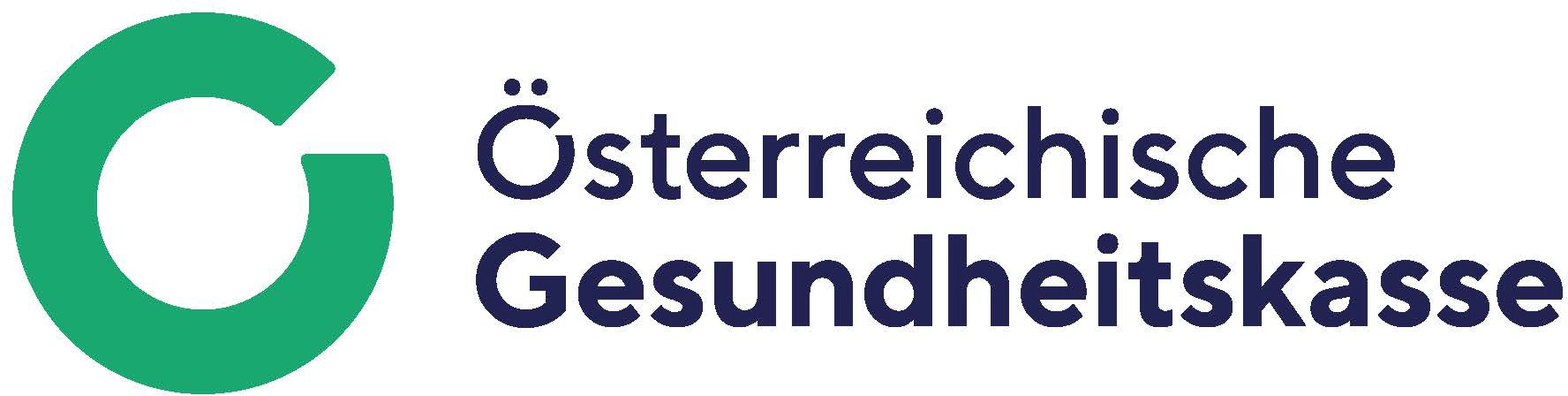 Oberösterreich Versorgungsmanagement IPostfach 3064021 Linz                                                                      für ___ Quartal ____ JahrArtikelnummerArtikelbezeichnungGröße/ CHVPEBestellmengeH 92082Advance für Jugendliche Nelaton20cm/ 0825H 92102Advance für Frauen Nelaton20cm/ 1025H 92122Advance für Frauen Nelaton20cm/ 1225H 92142Advance für Frauen Nelaton20cm/ 1425H 92104Advance für Männer Nelaton40cm/ 1025H 92124Advance für Männer Nelaton40cm/ 1225H 92144Advance für Männer Nelaton40cm/ 1425H 92164Advance für Männer Nelaton40cm/ 1625H 92184Advance für Männer Nelaton40cm/ 1825H 99124Advance für Männer Tiemann40cm/ 1225H 99144Advance für Männer Tiemann40cm/ 1425H 99164Advance für Männer Tiemann40cm/ 1625ArtikelnummerArtikelbezeichnungGröße/ CHVPEBestellmengeDH 23.000.14.212Foleykatheter 2-Weg 5-10ml Nelaton40cm/ 121DH 23.000.14.214Foleykatheter 2-Weg 5-10ml Nelaton40cm/ 141DH 23.000.14.216Foleykatheter 2-Weg 5-10ml Nelaton40cm/ 161DH 23.000.14.218Foleykatheter 2-Weg 5-10ml Nelaton40cm/ 181DH 23.000.20.212Foleykatheter 2-Weg 5-10ml Tiemann40cm/ 121DH 23.000.20.214Foleykatheter 2-Weg 5-10ml Tiemann40cm/ 141DH 23.000.20.216Foleykatheter 2-Weg 5-10ml Tiemann40cm/ 161DH 23.000.20.218Foleykatheter 2-Weg 5-10ml Tiemann40cm/ 181ArtikelnummerArtikelbezeichnungVPEBestellmengeGE 21104201Qufora Katheterventil,Schwenkhahn, steril1ArtikelnummerArtikelbezeichnungVolumenVPEBestellmengeCP 051621Conveen Beinbeutel Schlauchl. 30cm steril500ml1CP 051631Conveen Beinbeutel Schlauchl. 50cm steril500ml1ArtikelnummerArtikelbezeichnungVPEBestellmengeHM 4552661Peha Katheter-Set Q inkl. Urinschale 500ccm1ArtikelnummerArtikelbezeichnungGrößeVPEBestellmengeUR 1550.05Uromed vorgefüllte Spritze steril5ml1ArtikelnummerArtikelbezeichnungGrößeVPEBestellmengeZM OPTI-1125Optilube, steriles Gleitgel6ml1ZM OPTI-1126Optilube, steriles Gleitgel11ml1ArtikelnummerArtikelbezeichnungGrößeVPEBestellmengeOÖ 942645Peha Taft classic OP Handschuhe steril6100 (50x2)OÖ 942646Peha Taft classic OP Handschuhe steril6,5100 (50x2)OÖ 942647Peha Taft classic OP Handschuhe steril7100 (50x2)OÖ 942648Peha Taft classic OP Handschuhe steril7,5100 (50x2)OÖ 942649Peha Taft classic OP Handschuhe steril8100 (50x2)OÖ 942650Peha Taft classic OP Handschuhe steril8,5100 (50x2)ArtikelnummerArtikelbezeichnungVPEBestellmengeCP 050501Conveen Befestigungsbänder1 Paar…............................................................Datum, Vertragsarztstempel Unterschrift